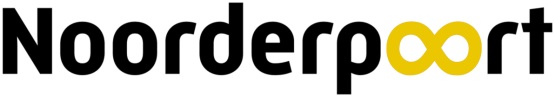 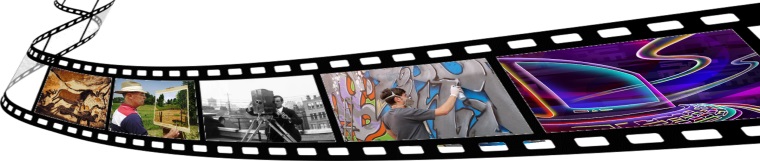 Waarom geef jij deze punten:………………………………………………………………………………………………………………………………………………………………………………………………………………………………………………………………………………………………………………………………………………………………………………………………………………………………………………………………………………………………………………………………………………………………………………………………………………………………………………………………………………………………………………………………………………………………………………………………………………………..Tip voor het filmpje:………………………………………………………………………………………………………………………………………………………………………………………………………………………………………………………………………………………………………………………………………………………………………………………………………………………………………………………………………………………………………………………………………………………………………………………………………………………………………………………………………………………………………………………………………………………………………………………………………………………..Top voor het filmpje:………………………………………………………………………………………………………………………………………………………………………………………………………………………………………………………………………………………………………………………………………………………………………………………………………………………………………………………………………………………………………………………………………………………………………………………………………………………………………………………………………………………………………………………………………………………………………………………………………………………..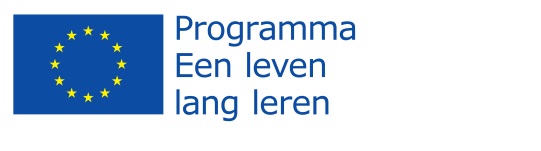 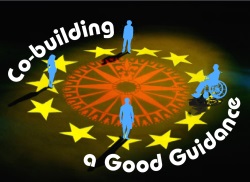 Film   + linkBeoordeling van 1 – 5 punten per onderdeel(1 is laag – 5 is hoog)Reëel beroepsbeeldDuidelijkeBoodschap en begrijpelijk beeldInteressant voor de kijkerCreatiefUiterlijk van het productGeen stereotype-ring van het beroepTotale score1 